WUR Council FAQ’s	EN versionOm het antwoord op een vraag te zien, of te sluiten, klik op het driehoekje links ervan. Wat is de WUR Council?De WUR Council is onderdeel van de centrale medezeggenschap van Wageningen University & Research (WUR) en combineert de Centrale Ondernemingsraad (COR), met vertegenwoordigers van de medewerkers, en de Student Staff Council (SSC, in het Nederlands de Gezamenlijke Vergadering of GV), met vertegenwoordigers van WU-medewerkers en studenten. De WUR Council heeft 25-30 leden.Wat doet de WUR Council?De WUR Council bespreekt het algehele beleid van WUR met de Raad van Bestuur (RvB). Voor bepaalde besluiten moet de RvB eerst de WUR Council (formeel COR of SSC) om advies of instemming vragen. Als dat advies negatief is, of als de WUR Council niet instemt, zal de RvB over het besluit opnieuw onderhandelen. Het jaarverslag vertelt je er meer over. Er is ook een periodeverslag met de belangrijkste onderwerpen die de WUR Council heeft behandeld tussen 2015 en 2017.Wat voor onderwerpen behandelt de WUR Council?De besluiten van de RvB gaan over beleid dat veel medewerkers van WUR raakt, of medewerkers en studenten. Voorbeelden zijn reisbeleid, privacyregels, de begroting, campusontwikkeling, onderwijsbeleid, aanstellingsbeleid en grote software-investeringen. Maar ook het strategisch plan, met daarin de algehele doelstellingen van onze organisatie, en het leerstoelenplan, wat aangeeft welke onderwijs- en onderzoeksvelden wij willen bestrijken, worden met de WUR Council besproken.Wat doet de WUR Council voor mij?Dat hangt ervan af. Ben je student, dan is het meestal de Studentenraad (SR) die voor je opkomt. Alleen als ook docenten betrokken zijn komt de SSC in beeld. Voor medewerkers wordt veel besproken door de lokale ondernemingsraden van de verschillende Sciences Groups, de WUR Council bekijkt het brede beleid. In alle gevallen probeert de medezeggenschap te zorgen dat WUR voor iedereen een prima plek is om te werken of studeren.Hoe weet ik wat er op de agenda staat?De WUR Council geeft een nieuwsbrief uit met daarin wat er op de agenda staat en welke resultaten zijn behaald. Je kunt je aanmelden voor de nieuwsbrief. Er staat ook een link in naar de agenda van de WUR Council vergaderingen met de RvB. In die agenda vind je weer verwijzingen naar brieven en memo’s met alle achtergrondinformatie. Sommige documenten zijn vertrouwelijk, maar veel is gewoon openbaar en iedereen van WUR kan het lezen. Begrijpen is vers twee. Kan ik meedoen met de WUR Council?Ja, dat kan. Iedereen kan altijd lid worden van een van de commissies van de WUR Council. Er zijn er verschillende, voor Financiën, Onderwijs, Communicatie, ... Je kunt lid worden van de WUR Councilzelf als je wordt gekozen, hetzij in de SR (als je student bent), of in een van de lokale OR-en (als je medewerker bent), of in de SSC (als je WU-medewerker bent, ook promovendi). Voor studenten en promovendi zijn er ieder jaar verkiezingen, voor medewerkers eens in de drie jaar (de eerstvolgende zijn in mei 2020). Hoe kom ik in contact met de WUR Council?De meest eenvoudige manier is een mail te sturen naar wur.council@wur.nl, het algemene mail adres. Iemand neemt dan contact met je op en helpt je verder. Je kunt ook naar de teamsite van de WUR Council gaan en proberen te vinden wat je zoekt, maar die is daar niet echt voor gemaakt. Uiteraard kan je altijd bellen met iemand uit de WUR Council die je kent, dat is vaak de snelste manier.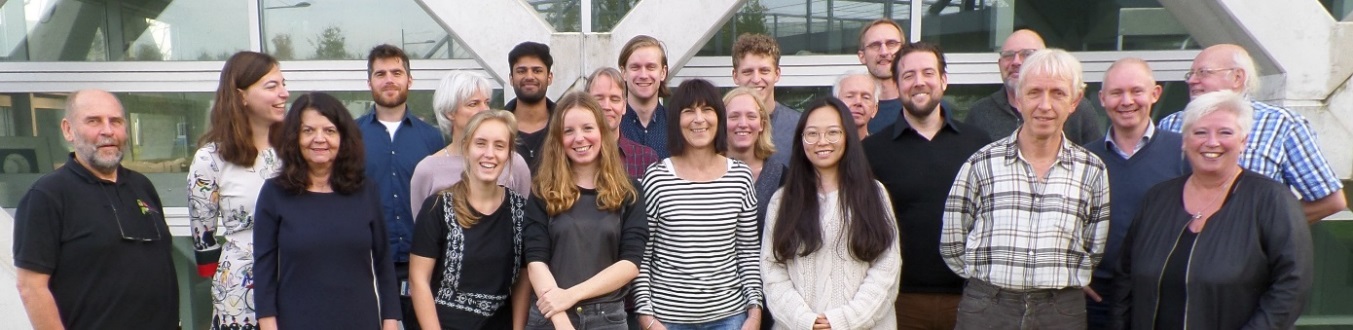 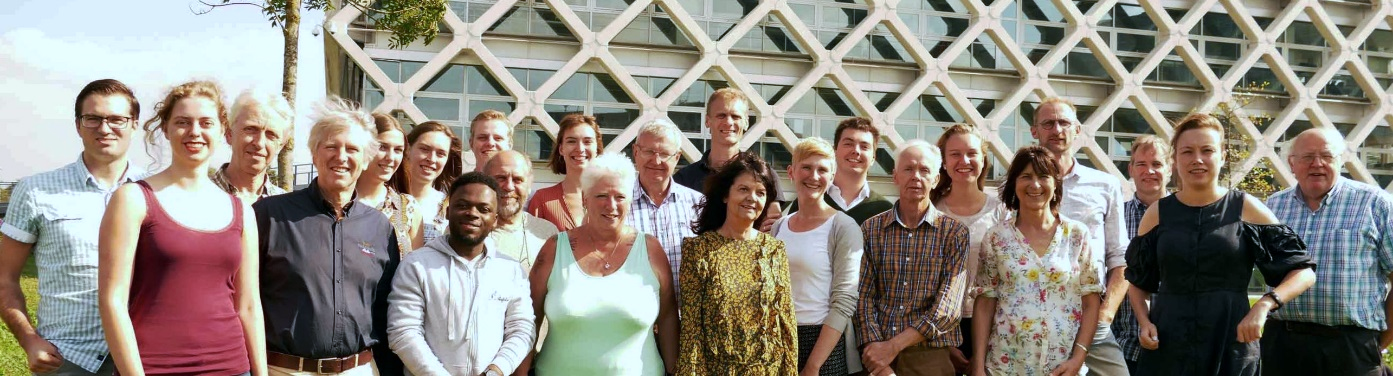 